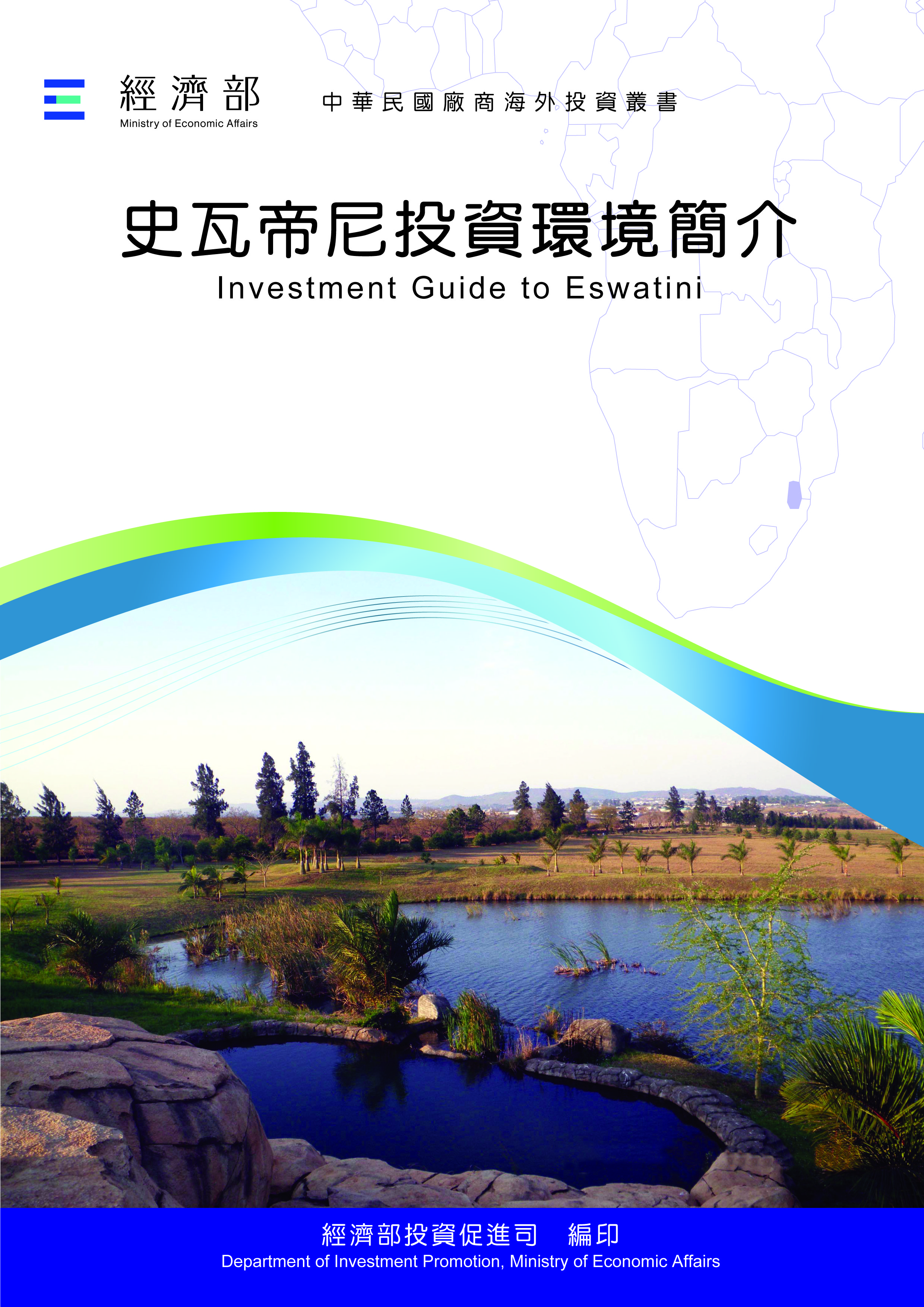 感謝駐史瓦帝尼大使館經濟參事處協助本書編撰目　錄第壹章　自然人文環境	1第貳章　經濟環境	3第參章　外商在當地經營現況及投資機會	23第肆章　投資法規及程序	27第伍章　租稅及金融制度	33第陸章　基礎建設及成本	37第柒章　勞工	41第捌章　簽證、居留及移民	43第玖章　結論	45附錄一　我國在當地駐外單位及臺（華）商團體	47附錄二　當地重要投資相關機構	48附錄三　當地外人投資統計	49附錄四　我國廠商對當地國投資統計	50史瓦帝尼基本資料表第壹章　自然人文環境一、自然環境史瓦帝尼位於非洲南部之內陸國，其北、西、南三面與南非接壤，東面為莫三比克，面積1萬7,363平方公里。史國北部、西部及南部均為高地，介於海拔至間，氣候涼爽，屬於溫帶氣候；東南部地區地勢較低，最低為海拔，夏季氣候濕熱，屬於亞熱帶氣候。每年4月至9月雨量較少，為乾旱季節，10至3月為雨季，全國全年溫度介於攝氏5度至30度間，高地年平均溫約攝氏15.6度，低地約23度，日夜溫差大。 二、人文及社會環境史國人口約117萬人，其中76%居住於鄉間，24%居住於城市，0至14歲人口占37%，15歲至64歲間占59%，65歲以上占4%。平均壽命約61歲（註：沙哈拉沙漠以南之非洲地區整體平均壽命為62歲）。史國以英語與史瓦帝語為官方語言，全國識字率為87.5%。史國約90%人口信仰各派基督宗教，最大宗派為非洲錫安主義（African Zionism）以及結合祖先崇拜之當地宗派。耶穌受難日（Good Friday）、復活節（Easter）、耶穌升天日（Ascension Day）以及聖誕節（Christmas）等基督教節日為史國國定假日。史國首都為姆巴巴內（Mbabane）市，人口約8萬人；商業重鎮為曼茲尼地區（Manini Region）之曼茲尼市（City of Manzini），該市位處全國中心點，人口約有11萬人；史國最重要工業區為曼茲尼地區（Manini Region）之馬沙霸工業區（Matsapha Industrial Site），距離曼茲尼市郊約，有近百家工廠。三、政治環境史國原名史瓦濟蘭（Swaziland），史王恩史瓦帝三世於2018年4月19日宣布更改國名為以史語發音之史瓦帝尼（Eswatini）。史王於1986年登基，現年55歲，為實權君主。政治上採西方內閣制與史國傳統選區制（Tinkhundla System）併行之特有體制，史王在2013年9月正式為史國特有之政治制度命名為「王權式民主」（Monarchical Democracy）。史國現行憲法於2005年頒布，國會分為眾議院（House of Assembly）及參議院（Senate）兩院。第11屆國會係於2018年9月21日由傳統部落選區選出59名眾議員後，史王嗣於10月2日提名10名眾議員，另國會因女性議員人數未達憲法所定之比例，故眾議院再自史國四省各選出1位女性國會議員，總計73位眾議員。參議院由30位參議員組成，先由眾議院於10月16日選出10名參議員，史王於10月18日任命20位參議員。史國行政部門以總理為首長，總理下設1位副總理與18位部長。總理、副總理與18位部長組成史國內閣，由總理擔任內閣會議主席。史國總理須為國會議員，副總理與18位部長亦為參議員或眾議員，由史王依總理之建議自參、眾議員中任命之。史國現任總理戴克禮（Cleopas Dlamini）係史王於2021年7月16日任命。史國司法採三級制，即地方法院、高等法院、最高法院。此外尚有17個史瓦帝尼傳統法院，負責處理有關習慣法之案件。史國禁止組黨，全國分為Hhohho、Manzini、Lubombo、Shiselweni等四省（Region），省長（Regional Administrator）為政務官，地位相當於副部長。史國係一傳統與現代制度並行之國家，其傳統制度係沿襲「部落會議」型態，史瓦帝尼國民會議（Sibaya, or People’s Parliament）為全國最高政策諮詢機構，國王視需要召集之。全國共有385個酋長區，各地酋長有權分配所轄國有地、決定其子民去留、派定公差勤務、仲裁轄區糾紛，在大部分鄉下地區酋長仍受民眾敬重。第貳章　經濟環境一、經濟概況（一）總體表現根據史國經濟企畫暨發展部（MEPD）2023年2月資料，史國2021年經濟成長率上調至7.9%，2022年則下修至0.4%。2022年史國總體經濟相對趨緩，除受到基期（2021年）表現較高影響外，另全球情勢導致史國物價高漲，限縮民眾可支配所得與消費，同時引起史國央行大幅升息，進而抑制製造業與蔗糖業表現，係史國經濟趨緩重要因素。製造業占史國GDP比重26.7%，占比為非洲各國之冠，係史國經濟成長重要引擎。儘管史國製造業於2021年成長16.6%，惟2022年衰退1%，影響總體經濟表現。另蔗糖與蔗糖加工品係史國最大出口產品（約占史國總出口額45%-50%），2022年出口額下降10.4%，亦影響總體經濟表現。（二）通貨膨脹與貨幣政策史國2022年通貨膨脹率為4.8%，下半年則逼近6%。史國是石油與糧食進口國，2022年俄烏戰爭引發全球石油與糧食價格高漲，導致史國於2022年下半年出現「輸入型通膨」問題，限縮民間消費之同時，亦推高生產成本。為抑制通貨膨脹，史國央行於2022年採貨幣緊縮政策，央行重貼現率自2022年初之3.75%調升至2022年底之6.5%；商業銀行最優惠利率（prime lending rate）亦自2022年初之7.25%攀升至2022年底之10%，提高企業融資與生產成本。（三）進出口貿易史國2022年出口總額達20億400萬美元，主要出口產品為「蔗糖加工製成之飲料濃縮糖漿（HS3302）」、「蔗糖（HS1701）」、「化學黏合劑（HS3824）」與「紡織品（HS50~63）」，分別占史國總出口額29.5%、16.3%、13.2%與12.8%，合計占比達71.8%。南非為史國最大出口市場，占史國出口總額69%；肯亞次之，占5.0%。臺灣則分別為史國在亞洲第1大與全球第20大出口夥伴。史國2022年進口總額達21億2,300萬美元，主要進口產品為「汽油（HS2710）」、「電力（HS2716）與「玉米（HS1005）」，分別約占史國總進口額12.0%、3.9%與2.1%，合計占18.0%。南非為史國最大進口來源國，占比達78.9%；中國大陸次之，占6.4%。臺灣則分別為史國在亞洲第3大與全球第6大進口夥伴。（四）外匯制度與外匯存底史瓦帝尼與南非、賴索托及納米比亞等四國同為共同貨幣區（Common Monetary Area, CMA）成員國，南非幣紙鈔可在這四國自由流通，另三國各自國幣（史鍰、賴索托幣、納米比亞幣）則與南非幣保持1比1匯率。鑒於南非占史國貿易總額74.1%，共同貨幣區實施有助史國對外貿易。根據史國央行資料，史鍰兌美元匯率則自2021年平均之14.79比1貶至2022年平均之16.37比1，反映史鍰較美元走弱。2022底史國外匯存底達76億元史鍰（約4億6,000萬美元），約可支應史國2.4個月進口總額，未達IMF建議之3.3個月進口額最低門檻，亦低於「非南發展共同體」（SADC）為達總體經濟匯流（Macroeconomic Convergence）而要求之6個月進口額門檻。（五）產業部門表現2022年史國第一產業部門（農林漁牧礦）占史國GDP約8.2%，成長率為2.3%，其中礦業成長51.2%。第二產業部門（工業）占史國GDP約33.0%，成長率為2.3%。第三產業部門（服務業）占史國GDP約53.0%，成長率為0.9%。（六）財政與債務史國2022/2023年度（2022年4月至2023年3月）財政總稅收為189億7,000萬史鍰，總支出約231億5,000萬史鍰，財政赤字為41億8,000萬史鍰。其中，財政赤字明顯改善，占GDP比重自上（2021/2022）年度之6.5%下降至2022/2023年度之4.9%。史國政府財政稅收依賴自「非南關稅同盟」（SACU）所獲之分配款，2022/23年度史國收到SACU分配款為58億2,000萬史鍰，占史國該年稅收30.7%。史國債務規模於2022年底達316億史鍰，相當於GDP之42.7%。其中，外債為144億史鍰，內債為174億史鍰，分別占GDP之19.3%與23.5%。二、天然資源（一）森林資源史瓦帝尼全國土地約有36%土地為原生或外來品種樹木所覆蓋，分別屬橡膠樹、松樹及合金歡樹，其中數量最多的是松樹，且大多數為人造林。史國森林業發展甚具歷史，USUTHU森林面積廣達6萬6,000公頃，為世界最大人造林之一，主要栽種松樹，其生長成熟約需15-20年。森林係史國國家重要天然資產，松樹加工為木漿、紙業及木材家具等產業，橡膠樹則以原木型態出口南非用作礦場之支架，合金歡樹則亦以原木型態銷往南非再製成木炭。森林業係史國經濟基石之一，為僅次於蔗糖之重要天然資源。（二）礦產資源依據史國天然資源暨能源部地質服務暨礦產處（Department of Geological Services and Mines）資料，該國主要礦產計有煤礦、鐵礦、石棉及金礦等，其中煤礦蘊藏量共為10億1,700萬公噸，包括淺層之煤礦蘊藏量8,200萬公噸（其中6,400萬公噸可供開採）、深層煤礦蘊藏量為4億8,500萬公噸（其中1億4,300萬公噸可供開採），以及4億5,000萬公噸之潛在蘊藏量，史國目前每年開採量約為50萬公噸；鐵礦蘊藏量不詳，1975年已停止開採，自2012年開始清運舊礦石出口；石棉蘊藏量不詳，受英國及南非等國反石棉運動之負面影響，Bulembu礦區已於2001年關閉；金礦蘊藏量不詳，2016年初，西北部Lufafa金礦啟動開採。另Dvokolwako鑽石礦區於1996年因開採成本高漲而停止，後因開採技術進步，於2009年重新進行開採，先前所生產的鑽石80%為工業級，20%為寶石級。三、產業概況（一）農業農業部門為史國首要就業部門，儘管總產值僅占史國GDP約8.2%，就業人口卻占史國全國就業人口70%。史國農業以蔗糖為大宗，占史國農業總產值50%以上，為史國主要創匯來源。另木材、柑橘、玉米、香蕉及牛肉亦為史國主要農產品。史國經濟學者普遍認為，史國應將農業列為首要重點產業，因農業不僅涉及糧食安全問題，亦可創造稅收與外匯收入，且農業亦是農產加工業（agro-processing）重要上游產業。史瓦帝尼總面積為1萬7,368平方公里，其中，農業用地約1萬2,220平方公里，可耕地約1,750平方公里，自1990～2020年間平均年雨量811毫米，月均溫為攝氏16.2度至24.3度，人口約117萬。史國雖有充沛雨量，惟其地勢以山地及丘陵為主，水壩蓄水有限，仍不時遇缺水情況，且其農耕技術有限，影響其農產量。史國自1968年獨立迄今近55年，估計每年仍須進口超過20幾億史鍰之食品，史國農業仍有相當成長空間。史國政府為推動農業發展，設立史國國營之「史瓦帝尼水利及農業發展企業」（ESWADE），旨在發展農業基礎建設，同時制訂商業農作計畫，以提高農民收成與改善生活品質。ESWADE擁有1萬600公頃農地，其政策與計畫可影響8萬農業就業人口生計。（二）蔗糖業 １、產業概況與產量史國蔗糖業發展於1950年代中期，為史國最早之產業。史國蔗田種植面積平均約5萬7,000公頃，僱用約2萬名員工，約400個甘蔗生產組織，甘蔗平均年產量超過550萬公噸。根據「史瓦帝尼糖業協會」（Eswatini Sugar Association, ESA）資料顯示，史國2021/2022年度糖產達69萬7,000噸，其中90%用於出口，其餘10%供應史國內需。蔗糖業占史國農業產值逾50%。史國蔗糖（HS1701）品質甚佳，為史國第2大出口產品，其2022年出口額為3億3,000萬美元，約占史國出口總額之16%。蔗糖加工製造之飲料工業用芳香物質原料（HS3302）更長年為史國第1大出口產品，其2022年出口額為5億9,000萬美元，約占史國出口總額30%。蔗糖（HS1701）以及飲料工業用芳香物質原料（HS3302）兩者合計占史國2022年出口總額之46%，為史國最重要創匯來源。２、主要協會與公司「史瓦帝尼糖業協會」（Eswatini Sugar Association, ESA）以及「史國王家糖廠公司」（Royal Eswatini Sugar Corp., RES）對史國糖業發展扮演重要腳色。ESA是史國依據「1967年糖業法」（Sugar Act of 1967）於1967年成立，負責史國糖業發展之規劃、管理、營運以及出口事宜，ESA亦提供技術協助產業提高甘蔗產量。RES則負責生產，是史國最大公司之一，僱用員工4,500人，每季可供應360萬公噸甘蔗及44萬噸糖，糖產量占史國全國三分之二。此外，RES每年可產3,000萬至3,500萬公升乙醇。史國主要糖廠包括Mhlume、Simunye、Ubombo等3大糖廠。Mhlume與Simunye等2大糖廠屬RES。Mhlume糖廠每年生產約17萬公噸之精糖；Simunye糖廠及其附近設施每年生產3,000萬至3,500萬公升公升酒精，主要出口市場為南非、歐洲及肯亞。Ubombo是史國第一家製糖公司，成立於1958年，目前年產量約30萬公噸，是史國最大糖廠之一。Ubombo亦是史國第一家將生質能源電力銷售給史國電力公司（EEC）之公司。利用甘蔗渣及木屑等生質能源發電，Ubombo目前每年售給EEC電力達6,000萬度電，約占史國2021年總用電量5.4%。（三）紡織業	紡織品是史國重要出口產品，根據史國國稅總局統計，2022年史國紡織品出口達2億6,000萬美元，約占史國總出口額13%。史國紡織業以成衣代工為主，以南非為最主要市場。史國紡織業約僱用2萬2,000人，係史國僱用規模最大產業，其中約1萬5,000人受僱於臺商紡織廠，對史國經濟與就業貢獻巨大。紡織業占臺商對史國投資金額90%以上，是臺商投資史國最重要產業。在臺史兩國政府推出各項投資鼓勵措施下，另美國「非洲成長暨機會法」（AGOA）於2001年將史國列為受惠國，臺商自2000年前後開始來史國投資，並積極履行企業社會責任（CSR），頗受史國各界重視。史國紡織工人薪資相對其他國家低廉，以女工占多數，2022年每人每月薪資約為2,160史鍰至2,431史鍰間。（四）營造業史國營造業僱用員工約1萬2,000人，對史國經濟與就業有相當貢獻。營建巨頭Inyatsi集團於1982年在史國設立，係漠南非洲最大營建公司之一。Inyatsi集團在史國參與各項營建工程，包括興建道路、旅館、機場、水壩、橋梁、水庫以及廢水處理廠等。另外，史國政府在營建業發展上亦扮演重要腳色，例如史國政府對外與我國中國輸出入銀行（Eximbank R.O.C.）、科威特發展基金、沙烏地發展基金、阿拉伯經濟發展銀行（BADEA）以及OPEC國際發展基金（OFID）等簽署貸款協議，用以興建「國家轉診醫院」（National Referral Hospital）、「國際會議中心及其5星級飯店」（ICC/FISH）及若干重要幹線道路等用途。（五）食品加工業史國蔗糖品質甚佳，可口可樂公司（Coke Cola）便在史國設立濃縮液工廠，出口至非洲及中東地區。蔗糖加工製成之飲料濃縮糖漿（HS3302）長年為史國第1大出口產品，約占史國出口總額30%。史國Premier Group食品集團成立於1820年代，是史國歷史最悠久食品業者，其旗下有16間餅乾廠、5間小麥廠、2間玉米廠及1間糕點糖果廠，主要外銷南非，並在英國設有銷售辦公室。另隸屬於Rhodes Food Group下之史瓦帝尼罐頭公司Swazican為史國罐頭業龍頭企業，主要生產鳳梨、葡萄柚以及柑橘等水果罐頭及濃縮果汁。該公司主要市場為非南地區、歐盟、英國、日本、美加、澳洲、俄羅斯及中東等。（六）林木及紙漿業史國林木及紙漿業發展歷史悠久，全國約有36%土地為原生或外來品種樹木所覆蓋。史國USUTU森林面積廣達6萬6,000公頃，為世界最大人造林之一，主要栽種松樹。史國林木製成之紙漿主要出口至非洲、美國、歐盟及遠東市場，其他部分木材則用於房屋建材、家具及礦坑使用。Montigny集團係史國木材業巨頭，由荷裔史國籍之Neal Rijkenberg於1997年所創立（Neal Rijkenberg後深受史王重視，為史國現任財長），擁有8萬5,000公頃土地（其中5萬5,000公頃係人造林地），為南部非洲最大木材集團，區域市占有率最高達40%。Montigny集團於2014年7月與史國政府退撫基金（PSPF）及勞工退休基金（ENPF）合資收購SAPPI林業公司後，擁有約5,500名員工、8家鋸木及加工廠，每年出口100萬公噸以上之木材及25萬公噸之鋸木產品，主要外銷市場為南非、莫三比克、尚比亞、安哥拉及日本。（七）能源業根據史國政府制訂之「2034年史瓦帝尼能源總計畫」（Eswatini Energy Masterplan 2034），史國能源總體目標於2034年前達到能源自主，並推動能源轉型，加強再生能源供電比例，包括發展水力發電、太陽光電、風電以及生質能（biomass）如薪材、廢木、甘蔗渣等生質燃料。依據史國電力公司（EEC）2022年報，史國全年用電量約12億7,400萬度電（1,274GWh），其中約70%電力需求仰賴進口，包含54%來自南非電力公司Eskom、10%來自莫三比克以及6%來自「非南電力聯盟」（SAPP）。惟史國EEC與南非ESKOM購電契約將於2025年到期，史國須儘速達到能源自主。史國國內發電量則占史國總用電量之30%，包含24%來自EEC以及6%來自Ubombo糖廠生質發電。四、經濟展望（一）政府之重要經貿措施１、設立「非南關稅同盟（SACU）穩定基金」：史國為SACU成員國，參與SACU共同對外關稅，每年自SACU獲得分配款。史國於2022/2023年度與2023/2024年度獲自SACU之分配款分別達58億2,000萬史鍰與117億5,000萬史鍰，分別占史國財政總收入之30.7%與46.7%，乃史國亟重要稅收來源。惟鑒於SACU分配款額度每年不定，爰史政府於2023年編列15億史鍰設立「非南關稅同盟穩定基金」，以平衡分配款金額波動對史國財政穩定影響。２、參與共同貨幣區（CMA）史瓦帝尼與南非、賴索托及納米比亞等四國同為共同貨幣區（Common Monetary Area, CMA）成員國，南非幣紙鈔可自由在史國流通使用（惟史鍰無法在南非使用），且史鍰與南非幣保持1比1匯率。鑒於南非占史國貿易總額74.1%，史鍰匯率緊釘南非幣有助史國對外貿易。３、推動「2019至2023年國家策略路徑圖（Eswatini Strategic Roadmap）」：史國政府於該路徑圖中，將礦產與能源業、觀光旅遊業、製造與食品加工業、農業以及教育產業等列為五大重點發展產業，並致力改善史國經商便利度，相關工作包括：（1）開放史斐邊界之Ngwenya與Lavumisa兩個關卡24小時入出境通關，以增進跨境貿易。（2）修正史國開發及儲蓄銀行法令，以提高中小企業借款之便利度。（3）調降公司所得稅率自27.5%至25%，以吸引外資及增進私人部門成長。（4）改善設立新公司所需流程與時間，包括廢除刊登廣告及申請營業執照所需之健康檢查證明，同時建置網路註冊系統，盼將目前設立新公司所需時間由30天縮減為1天。（5）檢討公司與土地所有權之相關法律與政策，並簡化與改革中小企業稅制。４、建立「經濟特區」（Special Economic Zone, SEZ）：史國於2018年通過「2018年經濟特區法」（Special Economic Zones Act, 2018），並將王家科技園區（Royal Science and Technology Park, RSTP）及恩史瓦帝三世國際機場（KM III International Airport）設為經濟特區。在史國經濟特區投資設廠可享下列投資優惠措施：（1）前20年免除公司營所稅，之後每年僅須支付5%（一般為27.5%）；（2）購買原料、設備、機器用途的產品及包含在區內直接製造相關的所有產品與服務等，可豁免關稅、加值稅及其他應付稅負；（3）區內的營運活動可免除外匯管制與限制；（4）在符合現行法規下，利潤匯出不受限制；（5）綠色科技補貼；（6）興建廠房支出抵減；（7）訓練本地員工可抵減稅款（levy）；及（8）研發補貼。進駐經濟特區須達下列門檻：獨資公司投資資本額須達3,000萬史鍰，合資企業則須達7,000萬史鍰。其他投資人義務包括：（1）善待員工；（2）員工須有90%係在應繳稅之範疇；（3）本地員工人數至少三分之二；（4）遵守當地化政策；及（5）確保技術移轉。５、中小企業推定稅收制度：史國政府擬針對中小企業實施推定稅收制度（presumptive tax），以簡化行政程序。營業額在30萬至100萬史鍰者，將可適用1.5%之推定稅制度，以免除聘用會計師，有效簡化微中小企業（MSME）財務行政負擔，有助史國中小企業發展。６、財政調整計畫（Fiscal Adjustment Plan, FAP）：史國於2020年7月通過財政調整計畫（FAP），推動一系列財政改革措施，以期控制財政赤字。相關重要措施包括：凍結新進人事聘用、推出「自願提前退休計畫」（EVERS）、推動公營企業整併等。７、致力發展為出口導向型經濟：（1）史國積極參與區域整合，非洲自由貿易區（AfCFTA）、非南關稅同盟與莫三比克及英國經濟夥伴協定（SACUM-UK EPA）均已於2021年1月1日生效，該等貿易優惠協定將有利史國產品拓展至其他市場。（2）史國Ngwenya至南非約堡邊關已於2021年底實施全天候通關制度，可便利貨物通關，降低跨境貿易之經商成本，提升史國經商便利度。（3）史瓦帝尼貿易資訊入口網站（Eswatini Trade Information Portal, ETIP）已於2020年9月正式運作。８、對外積極推動FTA與參與各項區域經濟整合：史國係非洲大陸自由貿易區（AfCFTA）、非南關稅同盟（SACU）、非南發展共同體（SADC）以及東南非共同市場（COMESA）之成員國，且該區域組織亦與歐盟、英國、歐洲自由貿易協會（EFTA）及南方共同市場（Mercosur）簽署經濟夥伴協定（EPA）或自由貿易協定（FTA），再加上史國享有普遍性優惠關稅制度優惠（GSP）、美國「非洲成長暨機會法案AGOA」及臺史ECA等，史國出口至全球許多國家享有關稅優惠待遇，史國積極參與區域整合係其投資優勢。（二）經濟展望2023經濟成長率：根據史國央行與史國經濟企畫暨發展部2023年2月預測，史國2023年實質GDP成長率計將達4.5%，較2022年明顯復甦。通膨與貨幣政策：2023年通貨膨脹率預估為5.56%，較2022年之4.8%高，史國央行2023年應持續採緊縮性貨幣政策。財政政策：鑒於史國獲自「非南關稅同盟」（SACU）分配款將於2023/2024年度大幅成長102%達117億5,000萬史鍰，帶動2023/2024年度財政總收入計將成長至246億4,000萬史鍰，爰史國政府規劃採擴張性財政政策，將財政總支出提高14%至264億4,000萬史鍰。五、市場環境（一）一般市場情況史國北、西、南三面與南非接壤，東邊與莫三比克相鄰，為一內陸國，海運進口商品大多經由南非德班港或莫國馬布杜港，再由公路或火車運送至史國。史國屬於非南關稅同盟（SACU）成員國，與南非等國統一對外關稅，且與南非同屬共同貨幣區（CMA），經濟深受南非影響。史國業者以微中小型企業（SMME）為主，較欠缺資金與管理技術等，無力從事國際行銷。史國進口商為規避匯率風險，且考量直接自海外進口之高成本與繁瑣程序，因此均偏好赴南非採購，可避免匯率與海運等風險（備註：史鍰與南非幣固定1比1匯率）。史國市場主要由南非廠商經營，南非占史國進口總額比重約75%-80%。史國人口約117萬，市場規模有限，且貧富高度懸殊，係全球少數吉尼係數（Gini Coefficient）超過0.5之國家。史國富裕階級居少數，採購高級品常直接向歐美或南非採購。本地商店主要銷售民生必需品及中低價格之商品。部分業者為避免存貨積壓資金，店內僅陳列商品目錄，消費者確認購買後，再向南非廠商訂購進口轉售。史國一般零售商店與餐廳，大多為印度與巴基斯坦商人經營；中國大陸商人則在史國經營若干零售雜貨店與餐廳。（二）競爭對手國在當地之行銷策略南非業者挾帶資金、地理、語言、管理技術、市場開發能力等條件進駐史國，利用已建立之金融機構、行銷管道與商業網絡，掌握市場動脈，控制史國各級市場。史國服務業、超市及各業連鎖店幾為南非業者掌控，貨量充足，有時價格較南非市場略高。史國市場規模小，歐美國家業者（除可口可樂、Kellogg等食品加工業者外）較少對史國直接進行大型投資。以汽車銷售為例，目前全球各大車廠，僅日本豐田、韓國現代與起亞等汽車公司在史國設有維修服務廠，其他汽車公司則委託史國本地修車廠代辦維修業務，至於高級車款如賓士等在史國則未設維修廠，車主必須送至南非維修。（三）史國市場高度仰賴中國大陸進口來源依據史國國稅總局（ERS）統計，史國2022年自中國大陸進口1億3,600萬美元，係史國第2大進口來源國，進口額較2021年驟減33.5%，反映史國減少自中國大陸進口依賴。 史國自中國大陸進口之產品大半為紡織品，紡織品中又以棉花織布（HS5210）為大宗，占史國自中國大陸總進口額之43%，顯示史國以臺商為主之成衣業對中國大陸紡品原料之需求。除紡織品外，史國自中國大陸進口主要產品尚有電話機、有機化學品等。史國自中國大陸進口貨品之分布大致如下：（1）史國2019年自中國大陸進口總額為1億3,119萬美元，其中，一家成衣廠即達4,097萬美元，占進口比例31.2%；其次為可口可樂在非洲最大糖漿（濃縮液）製造廠Conco Limited，進口額1,769萬美元，占13.4%。（2）排名在前20大廠商中，有7家成衣廠及4家南非連鎖服飾店，共進口7,942萬美元，占比60.5%，說明史國原布料及成衣對中國大陸進口來源之依賴。（3）史國2019年僅有23家廠商進口金額超過100萬美元，其餘進口有限。史國對中國大陸出口一向微不足道（例如，2021年史國對中國大陸出口不到1,900美元），但自中國大陸進口金額龐大，主要是史國小型經濟體，製造業基礎薄弱，許多工業、民生與消費產品亟需進口廉價商品。另方面，史國2022年對中國大陸僅出口僅約17萬6,000美元，中國大陸並非史國主要出口市場。史國對中國大陸出口之17萬6,000美元中，約12萬美元係飲料濃縮液（HS3302）。（四）可協助外商媒介史國經銷商及貿易夥伴的機構計有：１、史國投資促進局（Eswatini Investment Promotion Authority，EIPA網址：www.investeswatini.org.sz）負責招商工作，協助外商在史國投資設立公司），並肩負拓銷史國產品之任務。EIPA隸屬於商工暨貿易部，對內設有董事會，由各部會指派代表為董事，執行長為對外負責人。２、史國國家工業發展公司（Eswatini National Industrial Development Company, EINCE網址：www.enidc.org.sz）由政府依照1971年相關法令所成立，旨在推動國內工業發展，其任務包括協助新企業融資。EINDC投資具有經濟、財務存活性及技術可行性之中長期計畫，投資標的遍及各產業，可引介外商以股權參與方式加入投資。３、Tibiyo Taka Ngwane（網址：www.tibiyo.com）由史國王受國家之信託所管理的私人基金，資產龐大，投資及經營之企業涵蓋甚多領域，外商與其合作可循合資計畫模式或協助經營其所擁有的計畫。４、中小企業發展公司（Small Enterprise Development Company, SEDC網址：http://sedco.biz）隸屬於商工暨貿易部下之國營事業，1970年成立，透過教育、訓練及諮詢服務，協助輔導微小中型企業發展事業及順利獲得銀行貸款。六、投資環境風險史國1968年獨立以前，為英國之保護國，期間長達62年，英語使用普遍，目前以英語為官方語言，人民普遍通曉英語，對我國投資人較無障礙。此外，史國對外人投資採開放態度，除少數攸關國家安全、民眾健康及環境保護項目加以管制外，對投資金額、外資持有比例未予設限。整體而言，歡迎外資，基礎建設尚稱完善。史國係南部非洲關稅同盟（Southern African Customs Union, SACU）、南部非洲發展共同體（Southern African Development Community, SADC）及東南非共同市場（Common Market for Eastern and Southern Africa, COMESA）成員國，且該等區域組織亦與歐盟、英國、歐洲自由貿易協會（EFTA）及南方共同市場（Mercosur）簽署經濟夥伴協定（EPAs）或自由貿易協定，再加上史國享有普遍性優惠關稅制度優惠、美國「非洲成長暨機會法案AGOA」及臺史ECA等，史國出口至全球許多國家均享有關稅優惠待遇，史國積極參與區域整合係其投資優勢。（一）史國投資環境國際評比：１、經商便利度：世界銀行2020經商便利度（Doing Business 2020）評比是世界銀行迄今最後一次公布評比結果*。該評比中，史國在全球受評之190個經濟體中排名第121名，亦較上年之117名落後4名，但總分59.5則較上年之57.8分進步。雖然排名不佳，惟史國一向表現不錯之「跨境貿易」指標仍維持在非洲國家之前茅，其他有進步的指標如下：①「開辦企業」自2019年之159名提升至155名；②「申請建築許可」自107名提升至96名；③「財產登記」自107名提升至104名；④「電力取得」自163名提升至132名。（*註：由於2018-2020期間，經商便利度評比關於中國大陸之排名傳出爭議，爰世界銀行於2021年9月宣布終止發布經商便利度評比，2020經商便利度評比是最後一次公告評比。）史國評比退步的指標主要為「保護少數股東」（自140名退步至162名）及「獲得信貸」（自85名退步至94名）兩項，其餘「繳納稅賦」、「執行契約」及「公司破產清算」等3項則維持排名不變。２、信用評等：目前三大國際信評機構中，僅穆迪（Moody’s）針對史國進行信用評等。穆迪最近一次公布調整史國信用評等是2020年7月，將史國信用評等從B2調降至B3，信用評等展望則從「負向」（negative）調整至「持平」（stable）。穆迪將史國信評降至B3，主要是因為史國政府債務增加。2015年史國公債僅相當於史國GDP的14.9%，但2019/20年度公債卻大增至約GDP的43.3%**。穆迪認為史國政府雖有心改革財政，債務不減反增，反映出政策執行效率問題。另外，史國經濟受「嚴重特殊傳染性肺炎」（COVID-19）疫情影響，穆迪預測史國政府稅收將減少而財政赤字持續擴大；史國自SACU收到分配款收入預計將逐年減少；史國外匯存底僅略高於3個月進口額。前述因素亦負面影響史國信用評等。（**註：2020/21年度史國公債占GDP比已下降至38.1%；2021/22年度資料尚未公布，但截至2021年12月底史國公債占GDP比為40.4%。顯示，史國公債占GDP比在2019/20年度後有所改善。）３、經濟自由度：根據美國傳統基金會（The Heritage Foundation）發布之2022年經濟自由度指數（Economic Freedom Index），史國平均總評51.4分，較2021年減少3.7分，在全球受評比之177個經濟體中，排名第141名。在受評比之47個撒哈拉沙漠以南非洲國家中，史國排名第31，略低於該區域平均。在16項指標中，史國最佳的項目是稅賦（78.6分）、貨幣自由度（77.9分）、貿易自由度（71.8分）；分數最低的項目是財政體質（15.6分）、政府整合（32.1分）、金融自由度（40.0分）。（二）史國投資環境有利條件：１、投資補助：依照「鼓勵業者赴有邦交國家投資補助辦法」提供赴史投資之臺商最高新臺幣2,000萬元之補助。２、經濟特區：史國於2018年通過「經濟特區法」，獲准進駐經濟特區之廠商可享20年企業稅率0%之優惠。３、租稅減免：對於非經濟特區廠商，史國政府專案核准之新投資或新增廠房設備廠商前10年營利事業稅優惠稅率為10%，遠低於一般營利事業所得稅27.5%之稅率。此外，史國政府視投資業別之不同，提供興建廠房投資者1至3年免租金之優惠投資條件。４、美國AGOA：史國係美國「非洲成長與機會法」（African Growth and Opporutnity Act, AGOA）之受惠國，美國政府准許史國上千項產品（尤其包含紡織與成衣品）以優惠關稅方式銷至美國。５、歐盟「經濟夥伴協定」（EPA）：史國係「非南發展共同體」（Southern African Development Community, SADC）成員國，SADC又與歐盟簽署「SADC-EU經濟夥伴協定」並於2016年10月10日生效。歐盟給予史國100%產品稅號免關稅，計9,600餘項產品可免關稅或享配額銷至歐盟；史國則給予歐盟86%產品稅號免關稅，促進自由貿易同時，亦可保障國內關鍵產業。６、區域經濟整合：史國積極對外參與區域經濟整合，與南非等國同屬「非南關稅同盟」成員國，史國產品可免關稅銷至南非。史國與南非等國亦同為「共同貨幣區」（Common Monetary Area, CMA）成員國，南非幣可在史國自由流通使用，且南非幣與史鍰保持固定1比1匯率，不僅可避免匯兌風險，亦便於交易進行。（三）在史國投資面臨之挑戰１、一般外商投資所面臨之非市場問題約略如下：（1）史國訂有個別產業之最低工資標準，每年經由工會、政府及業者組成薪資委員會，經談判程序調漲工資。由於工會勢力龐大，且受鄰近國家加薪工潮之影響，故工資水準逐年調升。（2）史國勞工法令依據國際勞工組織（ILO）規範，對於加班待遇、產假、病假、休假、雇主必須負擔之勞工退撫基金、投保工作意外保險等等，皆有詳盡規定。近來因勞工意識高漲，加上工會力量強大，投資廠商必須遵守相關法令，以免引起勞資糾紛。 （3）史國係內陸國，與亞洲及美國之貿易必須使用南非德班港，目前每週僅一班船駛往美國東岸，一旦錯過船期，往往被迫改以空運，增加業者成本。此外，產品出口及原料進口都必須經過南非海關，因此史國經由南非進出之原物料或商品，時有重複查驗情形，造成業者之額外成本負擔。（4）行政手續繁瑣，行政效率欠佳，不利投資人經營。例如：史國政府規定，每年須更新營業執照，收取高額規費，並要求業者將營業執照公開陳列於營業場所醒目之處。我國投資人曾因申請費用高昂，為免遭竊而未公開陳列，遭致罰款。（5）工商業用地取得問題：雖然在市區開發商業之用地較容易，但申請程序及準備文件相當繁瑣，常令投資人感到挫折。至於鄉下地區很多土地則屬於國有地（Eswatini Nation Land, ENL），並不對外國人開放，只能適用國內投資開發案件，很難吸引外商。土地議題分散在6個不同的法律，政府缺乏一個明確之土地政策。史國約有40%的土地可供自由買賣，其餘60%普遍坐落於鄉間之社區共有土地，由國王授權之當地酋長負責分配及管理ENL。ENL土地通常是非耕地，僅適合放牧，居住者並無土地所有權，如被酋長逐出，亦無法申訴。史國人取得ENL有四個途徑：由酋長直接贈與、由另一居住者直接贈與（須經酋長同意）、繼承或向居住者「借住」。史國商工暨貿易部亦曾強調，史國欲吸引外人投資，必須徹底解決開放ENL用地。第參章　外商在當地經營現況及投資機會一、外商在當地經營現況依據聯合國投資暨貿易會議（UNCTAD）發布之「2022年世界投資報告」（World Investment Report 2022），2021年全球對史瓦帝尼之外人投資（FDI Inflow to Eswatini）為1億2,600萬美元，較2021年之4,100萬美元大幅成長207%；2021年累計外人投資（FDI Inward Stock to Eswatini）達11億200萬美元，較2021年之12億美元減略減。史瓦帝尼2021年對外投資（FDI Outflow）為5,900萬美元，累計對外投資（FDI Outward Stock）為1億7,200萬美元，均較2021年大幅增加。史國主要外資來源包括南非、美國、英國、比利時、葡萄牙、日本與臺灣，其中南非與美國占絕大部分外資比重。外資主要投資產業為製造業、糖業、食品加工業、紡織業、木材業、金融保險業以及批發零售業。南非FDI在採礦、批發零售、運輸倉儲、住宅與食物供應及服務業等產業皆獨占鰲頭，美國最大投資為可口可樂史國子公司（Conco Limited），英國則以農業及食品加工業為主。由於史國出產的糖品質甚佳，因此配合其農產品加工製成各種飲料及食品，大幅提高附加價值，並大量出口。例如，史國連年高居外銷第1名之「工業原料用之芳香物質混合物（HS Code 3302）」，即是Conco糖漿工廠利用史產蔗糖所製成之濃縮液（俗稱Coca Cola concentrates），2019年出口高達6億3,636萬美元，其次為蔗糖（HS Code 1701）4億2,175萬美元，兩者合計超過史國總出口額的52.8%，顯見糖業及可口可樂投資對史國之重要性。史國本屆內閣於2018年11月成立後，在商工暨貿易部長Manqoba Khumalo積極對外招商努力下，2019年成功吸引數件外商投資案，其中最受矚目係美商家樂氏（Kellogg）食品公司自南非遷廠至史國案。史國政府在2020/2021年度預算中特別編列一筆2億2,000萬史鍰之經費，鼓勵在南非生產玉米片等早餐穀物及速食麵條之美商Kellogg公司遷廠至史國Matsapha工業區所。史國政府與Kellogg簽署之協議備忘錄（Memorandum of Agreement，超越一般之瞭解備忘錄，具有完全執行力）附有買回條款（buyback clause），此為政府唯一且首次提供空廠房之特別條款，保證投資興建廠房之費用可在3至4年後回收。此外，該MoA具有許多保護條款，係相對安全之投資案。Kellogg則承諾，除了自行投資2億史鍰購買機器及購回廠房外，並於第2及3期設立穀物生產工廠，拓展非洲及供應美國市場等。二、臺（華）商在當地經營現況臺商在史國投資製造業始於1986年所設立的南京機械公司，隨後配合我政府鼓勵投資邦交國之政策，自1996年至2009年陸續有許多國人自臺或由南非來史投資設廠，其中多數為成衣工廠；臺商在史國投資最盛時期，曾有30餘家成衣廠，至今仍為史國最重要外資之一。歷年來臺商對史國投資額計約1億美元，目前在當地約僱用1萬5,000位勞工，對史國經濟發展及社會民生安定有相當之貢獻。三、投資機會史國重點投資產業除了紡織成衣與食品加工等製造業外，適合國人投資之產業尚有能源（太陽能與節能）、資通訊、製藥與保健產品、汽車零組件、家電產品、金融服務、觀光與休閒業等。略舉如下： （一）太陽能及節能產業：非洲南部國家普遍缺乏電力且日照時間長，適合使用太陽能及LED等節能產品，我商可以史國為據點，進行產品組裝行銷非洲其他國家。（二）資通訊業：非洲市場對於低單價智慧型手機、產品需求殷切，我商可在史國進行組裝後行銷非洲其他國家。（三）製藥及保健產品：史國愛滋病、肺結核等疾病感染比例高，本身尚無製藥工業，史國王家科技園區（Royal Science and Technology Park）已大致完工，刻積極吸引生技、製藥等廠商進駐，相關產品除供應本國外，亦可銷售至非洲其他國家。另史國所有醫療設備與器材（含注射器）皆仰賴進口，而其主要貿易夥伴南非亦有90%以上之注射器係來自進口，故如在史國投資生產注射器，市場潛力可期。投資生產注射器符合前述經濟特區法之產業資格，享有甚多優惠。另，依史國投資促進局（EIPA）之分析，史國食品加工業之投資商機如下：（一）蔗糖加工：史國出口許多原糖，反而失去創造更多附加價值（利用原糖製造糖果、蘭姆酒等各種產品）的巨大商機。（二）番茄汁製造：史國一年四季生產大量的番茄，但卻從南非進口100%的番茄汁，番茄加工業潛力大。（三）加工肉品：史國僅有一家肉品加工廠，遠不能滿足國內市場需要，致必須從國外（主要為南非）進口許多加工肉品（培根、火腿及漢堡等）。投資方式有二，一是在史設立加工廠，二是提高肉品供應量。（四）水果加工：史國生產橘子、葡萄柚、柚子（pomelo）、小柑橘（nartjie）、檸檬及酸橙（lime）等新鮮水果至國際市場，可創造水果加工及其包裝業之附加價值。（五）冷凍蔬菜及穀類：史國冷凍蔬菜及穀類幾乎是100%自國外進口，有利外商投資開創市場。第肆章　投資法規及程序一、主要投資法令（一）公司法（Company Act of 2009），自生效，係規範有關公司設立之基本規定，辦理公司登記。（二）營業登記命令（Trading Licenses Order of 1975），以辦理營業登記證。（三）所得稅法（Income Tax Law），取得稅籍號碼，辦理雇主所得稅登記。（四）關稅法（Customs & Excise Act），申請製造業登記，以辦理機器及原料進口。二、投資申請之規定、程序、應準備文件及審查流程（一）辦理公司登記：需準備下列文件向史國商工暨貿易部公司註冊處（Registrar General Office, Ministry of Commerce, Industry and Trade）提出申請：１、申請表，填寫公司名稱等資料，並繳納保留公司名稱（期間3個月）之費用。２、公司設立目的、組織章程（Memorandums and Articles of Association）、董事完稅證明與身分文件。３、股東及經理人名單與住址。 ４、自2019年4月起申請保留公司名稱及登記程序可在網路進行。史國公司型態有股份有限公司、有限公司及無限公司三種，申請設立公司通常透過律師或會計師辦理，所須時間三天，費用視公司規模大小及律師收費多寡，由2,500史鍰至5,000史鍰不等。另公司每年須繳營運執照規費（trading licence fees）3,000史鍰至5,000史鍰。（二）申請營業登記需準備下列文件向商工暨貿易部營業登記處（Department of Trading License, Ministry of Commerce, Industry and Trade）提出申請：１、申請表，並附公司登記證。２、經理名單及住址。３、營業地址及業務性質（須附有效之租約）。４、由衛生暨社會福利部所發經理人之健康報告。（三）申請稅籍登記需準備下列文件向國稅局（Eswatini Revenue Authorities）提出申請：１、申請表，並填寫雇主名稱。２、營運開始日期。３、分公司或其他營業處所在地。４、應繳稅員工人數。（四）申請製造業登記需準備下列文件向國稅局（Eswatini Revenue Authority）提出申請：１、申請表，並填寫公司名稱。２、郵政信箱及實際廠址。３、產品項目及產能。４、以CE102表格辦理保稅倉庫登記。由於史國政府規定繁瑣，行政效率欠佳，上述申請手續，建議委請史國律師或會計師協助辦理，可達事半功倍之效果。三、投資相關機關史國商工暨貿易部（Ministry of Commerce, Industry and Trade, MCIT）為負責吸引投資之主管部會，並依投資案營業項目由各業務主管機關管轄。史國投資促進局（Eswatini Investment Promotion Authority, EIPA）於1998年成立，為史國推動投資之機構，係國外投資人單一聯繫窗口，並提供獎勵優惠措施。EIPA下設投資促進（Investment Promotion）、廠商服務（Investor Facilatation and After Care）、研究與政策分析（Research and Policy Analysis）、出口促銷（Export Promotion）及國內貿易促銷（Domestic Trade Promotion）等5個組。另史國商工暨貿易部工業司（MCIT Industry Department）則負責史國工業發展與工業用地管理。四、投資獎勵措施史國政府對經濟發展有重大貢獻之新投資事業，以及提供一般外人投資之優惠獎勵措施，彙要如次：（一）10年特別優惠稅率：政府專案核准之新投資或新增廠房設備廠商前10年營利事業所得稅優惠稅率為10%，遠低於一般營利事業所得稅27.5%之稅率。（二）興建廠房：史國政府視投資業別之不同，提供興建廠房投資者1至3年免租金之優惠投資條件。（三）進口原料免關稅：進口用於生產之資本財及用於生產、再出口至南部非洲關稅同盟（SACU）以外地區之原物料，皆免徵進口關稅。（四）教育訓練獎勵措施：公司從事員工教育、訓練費用，經稅捐機關同意，得以150%列為租稅扣抵項目。（五）其他措施：１、資本財抵減（capital allowances）：製造過程中使用的工廠與機器於使用第1年可提列50%之費用，其後每年可攤提餘額之10%，直至該資本財結束年限；其他興建旅館、廠房及員工宿舍等亦有不同比例之加速折舊措施。２、出口信貸保證方案：為外銷市場而製造產品的投資人可向本地銀行申獲基金，以利其接單生產；史國政府透過中央銀行提供貸款擔保。３、營業虧損可遞延：公司當年之虧損，不論金額多寡，均可遞延至未來營利年度中予以抵扣申報所得。４、5年工作證及居留權：適用新成立公司之外籍董事、高階管理幹部及重要技術人員。５、在自由化外匯制度下，企業營運利潤及股利可全數匯出；外籍員工之薪資亦允許匯出。另史國身為南部非洲關稅同盟（SACU）、南部非洲發展共同體（SADC）自由貿易區、SADC與歐盟經濟夥伴協定（SADC-EU EPA）、南部非洲關稅同盟與莫三比克及英國經濟夥伴協定（SACUM-UK EPA）、非洲自由貿易區（AfCFTA）及未來推動成立之三方共同體（Tripartite）成員，對外商來史國投資設立據點，提供一個拓展區域與全非洲，乃至歐洲廣大市場的潛在機會。其中，SADC-EU EPA於2016年10月10日生效，歐盟提供史國等6個SADC會員國100%進口產品免關稅。透過此一協定，史國銷歐計有9,600多項產品免關稅與配額。此外，臺史ECA已於2018年12月27日正式生效，即日起史國出口至我國之蔗糖、牛肉、豬肉、蔬菜、松木、漁產及紡織品等，共153項產品可立即或分期降為零關稅，蔗糖則在8.1萬公噸配額內免稅，此為我國當初回應史國簽署ECA之核心內容，深受史國各界重視。五、其他投資相關法令史國政府於2018年2月通過「經濟特區法」（Special Economic Zones Act 2018），其相關重要條文如下：（一）生效日期：2018年3月刊登於政府公報後即生效。（二）委員會組成：經濟特區委員會由商工暨貿易部長諮詢內閣意見後任命，委員人數以9人為限，且必須包含商工暨貿易部、財政部、經濟企畫部、資通訊科技部、勞工部、農業部、住宅暨城市發展部以及國稅總局（ERS）等7部1署各一名代表。（三）適用範疇：經濟特區的區域（area）可被指定為單一或多行業（sector）之經濟特區，包括自由貿易區（zone）、工業園區（park）、自由港、資通訊科技園區、科技園圈、農業區、觀光及休閒區、商業服務區或家畜區等。（四）投資獎勵（Schedule 1）：在經濟特區的投資人可享有下列優惠條件：１、前20年免除公司稅，之後每年僅須支付5%（一般為27.5%）；２、購買原料、設備、機器用途的產品及包含在區內直接製造相關的所有產品與服務等，可豁免關稅、加值稅及其他應付稅負；３、區內的營運活動可免除外匯管制與限制；４、在符合現行法規下，利潤匯出不受限制；５、綠色科技補貼；６、興建廠房支出抵減；７、訓練本地員工可抵減稅款（levy）；８、研發補助。（五）投資人義務（Schedule 2）：符合上述優惠措施之最少資本投資額，獨資公司為3,000萬史鍰，合資企業則須達7,000萬史鍰，其他投資人義務包括：（一）善待員工；（二）員工須有90%係在應繳稅之範疇；（三）須僱用本地員工人數至少三分之二；（四）遵守當地化政策；及（五）確保技術移轉。（六）已宣布為經濟特區之名單（Schedule 3）：王家科技園區（Royal Science and Technology Park, RSTP）及恩史瓦帝三世國王國際機場（King Mswati III International Airport）。第伍章　租稅及金融制度一、租稅（一）直接稅１、公司所得稅：27.5%。２、個人所得稅：採累進稅率，最低為20%，最高33%。（二）間接稅１、關稅：由於史瓦帝尼係一內陸國，本身無港口，因此海外貨物多經由莫三比克馬布杜港或南非德班港進出。另史國係南部非洲關稅同盟區（SACU）之會員國，與南非等國實施共同對外關稅制度，貨物進出鄰近之其他會員國互免關稅，但仍須課徵加值稅（VAT）。２、加值稅：史國對一般商品交易及勞務交易課徵15%之加值稅，菸酒則課徵31.25%銷售稅。３、外僑保留稅：對僑居史國經商之外國人，若有得自史國分公司所分配之股利，其股利所得之15%應課稅（Non-resident shareholder tax），若其有利息收入，尚須課徵10%之利息保留稅。４、其他稅捐：除上述各項稅捐外，史國另有移轉稅、印花稅及地方政府所課之地方稅捐。二、金融史國依據1975年財務機構法（Financial Institution Order, 1975），迄今共成立四家商業銀行，分別為：Standard Bank、First National Bank、Nedbank及Eswatini Bank，呈寡占之情勢。2020年3月20日以前，史國央行重貼現率為6.5%，後為協助企業因應2020年「嚴重特殊傳染性肺炎」（COVID-19）疫情之衝擊，史國央行決定採寬鬆貨幣政策，將重貼現利降至歷史新低之3.75%直到2021年底。2022年1月史國央行為因應通膨風險將重貼現率升至4.0%，為「嚴重特殊染性肺炎」（COVID-19）疫情後首次升息。俄烏戰爭爆發引發全球通膨，史國央行遂自2022年第2季起大幅升息，將央行重貼現率自2022年1月之4.0%調升至2023年4月之7.25%，商業銀行最優惠貸款利率（prime rate）亦自2022年1月之7.5%升高至2023年4月之10.75%。史國主要4家商業銀行中僅Eswatini Bank（創立於1965年）係史國本土銀行，其餘3家皆為南非銀行集團子公司，每家銀行在金融科技（Fintec）與包容性（inclusion）、客製化服務（如隔夜或極短期貸款）、安全管控及開發新客源（偏遠地區或小農）與金融工具方面，各擅其長。史國目前金融體系總資資產中，僅有28%屬於銀行產業，其餘72%為非銀行金融服務之產業，由金融服務管理局（FSRA）負責監管。FSRA將50%的監理資產用於投資道路、通訊、能源及水利等基礎建設，以營造吸引外人直接投資（FDI）的良好環境。史國實施外匯管制，凡出口廠商必須填報Exchange Control Declaration，詳列出貨金額以及該筆貨款未來將匯回史國之金額，倘有差距，廠商必須提出證明文件，說明貨款未能全數匯回史國之理由。三、匯兌史國是共同貨幣區（Common Monetary Area, CMA）4個會員國之一（其他3國是南非、賴索托及納米比亞），在CMA協定下，史國於1974年9月發行國家貨幣史鍰Lilangeni（複數Emalangeni）與南非幣Rand（ZAR）等值；南非幣紙鈔（但不含硬幣）在史國可流通使用。2022年美元兌換史鍰之平均匯率為1比16.37。第陸章　基礎建設及成本一、土地（一）工業區史國政府積極在全國各地建立工業區，目前主要工業區有：１、中部之Matsapha工業區（規模最大）２、南部之Nhlangano工業區３、東部之Siteki工業區４、北部之Ngwenya工業區另尚有若干工業區。（二）廠房與租金在史國，工廠廠房（factory shell）主要由政府興建並交由史國投資促進局（EIPA）管理。廠房租金：１、Matsapha工業區租金：每平方公尺每月約27.7史鍰至36.8史鍰；２、其他工業區租金：每平方公尺每月約15.5史鍰至27.7史鍰。二、能源（一）水費史國自2022/23年度起水費費率如下：１、基本收費（使用量10立方公尺以下）：住宅用75.91史鍰，非住宅用198.18史鍰。２、超過基本使用量採累進費率，分四個級距，如超過最高級距（大於50立方公尺），住宅與非住宅皆適用每1立方公尺33.98史鍰之費率。３、每月廢水處理標準費率，住宅用75.68史鍰，非住宅用307.73史鍰。（二）電費自2023年4月1日調漲後之電力費率如下：１、小型商業用電：每月基本收費207.43史鍰，另每度（KWh）電再收2.50史鍰。２、家庭用電：每度（KWh）2.08史鍰，無基本費用。（三）汽油無鉛汽油（95）每20.8史鍰（2023.5.5）。柴油每21.6史鍰（2023.5.5）。（史國加油站一般僅有95無鉛汽油，鮮有93無鉛汽油）三、通訊（https://sptc.co.sz/eswatinitelecom/tariffs/index.php）（一）電話費１、國內電話費：（1）本地室內：尖峰時間前3分鐘0.61史鍰，之後每3分鐘0.61史鍰；離峰時間前6分鐘0.61史鍰，之後每6分鐘0.61史鍰。（2）跨區室內：尖峰時間每分鐘0.88史鍰，之後每30秒0.44史鍰；離峰時間前2分鐘0.88史鍰，之後每分鐘0.44史鍰。（3）撥打手機：尖峰時間每分鐘1.75史鍰；離峰時間每分鐘0.88史鍰。２、國際電話費：撥臺灣尖峰時間每分鐘2.80史鍰，離峰時間每分鐘1.96史鍰；撥美國尖峰時間每分鐘3.19史鍰，離峰時間每分鐘1.50史鍰；撥英國尖峰時間每分鐘2.83史鍰，離峰時間每分鐘2.12史鍰。 （二）史國網路等設施建設及使用費率１、ADSL網路史國國營之史國郵電公司（EPTC）提供ADSL網路服務，目前商業ADSL網速基本方案之網速為4MB，網路用量無限制，每月費用831史鍰；頂級方案之網速為15MB，網路用量2,000GB，每月費用13,225史鍰。家用ADSL網路速度為2MB，網路用量10GB、20GB、40GB價錢分別為每月105史、170史鍰、265史鍰。另有Jenny Eswatini、Real Image Internet等其他業者提供ADSL網路服務，請參考：https://www.jenny.co.sz https://www.realimageservices.com２、家用Wifi網路Eswatini MTN提供之家用Wifi網路方案，每月網路量分別為10GB、20GB、40GB、60GB及100GB等方案，價錢分別為每月185、250、400、550及750史鍰，網速約10MB。Eswatini Mobile提供之家用Wifi網路方案，每月網路量分別為10GB、25GB、50GB、100GB、200GB與500GB等方案，價錢分別為每月150、250、400、695、1,200與2,500史鍰。３、行動網路Eswatini MTN提供之行動網路服務，每月網路用量分別為0.5GB、1GB、2GB、3GB、5.5GB、10GB、20GB、30GB、50GB與100GB不等，價錢分別為每月60、95、195、320、450、500、700、1,000、1,500與2,500史鍰。Eswatini Mobile提供之行動網路服務，每月網路用量分別為250MB、750MB、3GB、5GB、16GB、50GB、100GB、150GB、250GB與500GB不等，價錢分別為每月25、50、100、150、250、500、750、1,000、1,500與2,500史鍰。四、運輸史國為一內陸國家，幅員不大，全國主要道路共長3,600公里，從邊界Ngwenya經過首都Mbabane至第一大城Manzini間建有高速公路，尚稱方便。史國對外海、陸交通都須經過南非，貨品進出以南非德班港（Durban）為主要進出港口，除了公路之外，並有鐵路與德班港接連。史國King Mswati III（KM III）International Airport於2014年9月成為史國國際機場，距離史京約90公里。國人目前經由南非國際機場轉機前往史瓦帝尼，已無須事先申辦南非過境簽證。另史國與南非、莫三比克邊界分別設有11個及2個關卡，跨境公路運輸甚為方便。由於飛機載客量有限，經由空運（自南非約堡）抵史的旅客人數比例僅占2%。第柒章　勞工一、勞工素質及結構史國人民識字率約達87.5%，勞工素質普通，以英文為官方語文，英語使用普遍，我國投資人與勞工間溝通無重大困難。史國失業率超過33%，因此，勞工大致供應充裕，各工廠門口經常集結大量工人，希望獲得工作機會。惟近幾年，南非臨近史國邊界有許多勞力密集工廠興起，以加倍薪水招募史國勞工，致偶而仍會有勞力補充不濟之季節。史國對勞工基本薪資規定各產業別不同。史國政府將各產業分為18大類，每一產業別設有專屬薪資協調理事會（Wage Council），例如紡織成衣業設有紡織成衣業專屬之薪資協調理事會，建築業設有建築業專屬之薪資協調理事會，運輸業設有運輸業專屬之薪資協調理事會。各產業薪資協調理事會由該產業之勞方代表、資方代表以及政府官員等三方組成，每年召開薪資談判，就調薪幅度進行協商。史國各產業薪資水準與薪資調整幅度均不盡相同，且同一產業內不同級別工作之基本薪資亦因工作內容及是否具特殊技術而有差異。因此，史國無所有產業別一體適用之基本薪資。2022年史國紡織與成衣業工人每月基本薪資約為1,960史鍰至2,431史鍰。超時工作之加班費，原則上按正常薪資之1.5倍核計；星期日或國定假日加班，以正常薪資之2倍支付。二、勞工法令史國有關勞工之法令主要有勞資關係法（Industrial Relations Act 2000）、僱用法（The Employment Act 1980）以及視談判結果每年頒布之工資規定（The Regulation of Wages），其中工業關係法主要為規範與工會組織有關之法律，共有113條文，而僱用法則規範工人權益之法令，共有158條文，均為國會通過之法律；至於工資規定則依談判結果，由行政部門發布之法令，依據上述法律及法令，史國目前法定每週工時為45小時，工人服務滿一年享有14天之休假日期；另每年可請病假28日，應檢附醫院證明，前14日支全薪，後14日支半薪（超過28日不支薪）。無事假或婚假。史國對於一般工人並無勞保規定，但對於製造業則需辦理意外保險（Workers’ Compensation）；另外公司僱用員工超過5人，所有雇主均須為其受僱者投保史國國家社保基金（Eswatini National Providence Fund，ENPF），提供勞工退休金，勞資雙方各負擔50%。史國僱用法規定勞工退休或遣散，雇主應依其服務年資每年給予10日工資之退休金或遣散費。第捌章　簽證、居留及移民一、簽證、居留及移民規定自2015年1月起，持中華民國普通護照者可適用90天免簽方式入境史國。投資人在設立公司後，須向史國內政部申請工作許可證（Entry Permit）後，即可自動取得居留權，須檢附的資料包括醫療證明、公司證明、公司主管及股東人員名單、公司章程、本國警察無犯罪證明、租約等資料。至於外國人申請史國護照，規定甚為嚴格，除須有重大投資外，必須在史國居住滿20年以上，經移民局開會審議，申請人並須放棄其本國護照。二、聘用外籍員工聘用外籍員工須向史國內政部移民局申請，雇主須就工作所需之人才於史國報紙媒體刊登2週之廣告；如無適合之人才，雇主則提供報紙廣告、外籍員工之履歷資料、其本國警察機關所出具之良民證，以及護照影印本及健康檢查表，向史國內政部移民局申請，並繳納規費。目前工作證規費每兩年為2,400史鍰。上述申請手續，可透過史國律師協助辦理。依據前述程序，向史國內政部移民局申請工作證後，即自動取得臨時居留權（Temporary Residence Permit, TRP）；基本上，TRP兼具簽證/工作許可之功能。三、子女教育史國適合臺商子女就讀之學校，建議分別以下列小學及中學為適宜：（一）Bahai Primary School：該校位於史國首都姆巴巴內市郊區之Malagwane山坡上，校園及周圍環境優美，該校約有35名教師，學生人數約500人。其授課內容包括語言【英文、史瓦濟語、南非荷語（Afrikaans）、法文】、數學、科學、社會、史國農業、電腦課程及體育【網路、足球、游泳等】課程。（二）Waterford Kamhlaba United World College of Southern Africa（網址：www.waterford.sz）：為著名國際學校，於歐、美、亞、非等洲均設有學校，以約旦前胡笙國王王后Queen Noor為全球校長，並以南非前總統曼德拉為榮譽校長。史國Waterford於1981年加入其國際學校系統，初高中共計5年，位於首都姆巴巴內市郊區，提供宿舍供學生住宿，學生亦可通勤，除有固定護士外，並聘醫生每週定期來學校診斷。校長為Mr. Stephen Lowry，共有約55名教師，採小班制，全校學生人數約600人，涵蓋60個國籍。其授課內容包括語言【英文、史瓦濟語、法文】、數學、科學、會計學、地理、歷史、戲劇、商業、電腦課程及體育課程。此外有各種社團活動，假日並辦理社區服務工作。第玖章　結論史國政治穩定，無內亂與戰爭之威脅，使用英語溝通且為非洲南部主要自由貿易協定成員，為其投資利基。惟史國政府規定繁瑣，行政效率有待提升，治安逐漸惡化，文化上與我國仍有些差異，廠商投資前，應審慎評估，以免投資失利。爰此，對於有意前來史國投資之國人建議應：一、考察投資環境及詳細評估：由於一般國人對非洲之刻板印象，因此國人初訪史國時，發現史國較原先想像為佳，倉促作成投資決定，埋下往後失敗因子。故建議臺商投資前應親自多次到訪史國，閱讀史國書報，深入了解民情，詳細評估投資計畫，未來前景等，深思熟慮後再進行投資。二、投資者須深入了解勞工法：雖然史國經濟發展遲緩，惟為保護勞工，勞工法令全依照國際勞工組織規定，與其生產力完全不符，因此初來投資者應詳細研讀史國勞工法，再訂定公司內部管理規則，以免違反勞工法。三、講求經營管理技巧：在史國投資設廠，須講求良好經營管理技巧，如以高壓方式管理，容易造成勞資衝突。四、產品應以外銷為主：史國人口117萬上下，內需市場有限，產品必須靠出口外銷才能達到投資規模。倘在史國投資，必須具備國際行銷能力，否則不易成功。五、應自備充裕資金：史國金融機構服務水準落後，融資不易且利息高昂。如產品以非洲市場為主，則貨款回收期長，呆帳比率高。因此，需大量資金週轉，否則增加營運困難度。六、應加強與史國工會及新聞媒體溝通：史國失業率高，政府對於臺商前來投資，創造就業機會甚為歡迎。惟勞工及工會團體基於自身利益，常將臺商工廠管理負面訊息告知媒體，媒體基於業績考量，經常誇大言詞，加上聳動標題，影響臺商及我國形象。為免媒體報導偏頗，臺商應加強與史國工會及新聞媒體溝通，提供正確之資訊，以改善臺商形象，並促進勞資關係。七、加強後勤補給行政效率，以降低生產成本：由於史國與亞洲之運輸線甚長，其中牽涉許多環節，必須加強企業之後勤補給行政效率，避免延誤時間，影響原物料之供應，造成生產中斷或延誤，甚至被迫空運，增加成本。此外，由於史國相關部門整體行政效率不佳，進出口文件及銀行、海關之行政作業必須有充分之預備時間，否則將因行政程序而延誤作業。八、史國目前各工業區已無閒置空地，政府擴建工業區緩不濟急。另科技園區對廠商進駐將訂有行業限制，故建議我商應詳細評估後再行投資。附錄一　我國在當地駐外單位及臺（華）商團體一、駐史瓦帝尼王國大使館（經濟參事處）	P.O. Box 56, Mbabane, Kingdom of Eswatini	Tel:（+268）24049485  Fax:（+268）24046688	E-Mail: eswatini@sa.moea.gov.tw二、史瓦帝尼中華公會暨臺灣商會（侯會長廣靈）	電話：（+268）25058920	E-Mail: tomhoukl@outlook.com附錄二　當地重要投資相關機構Eswatini Investment Promotion Authority（EIPA）（史國投資促進局）Tel:（+268）24040470；24040472-4Fax:（+268）24043374Website: www.investeswatini.org.sz附錄三　當地外人投資統計史國政府未發布外人投資統計資料。附錄四　我國廠商對當地國投資統計年度別統計表資料來源：經濟部投資審議司年度別及產業別統計表單位：千美元資料來源：經濟部投資審議司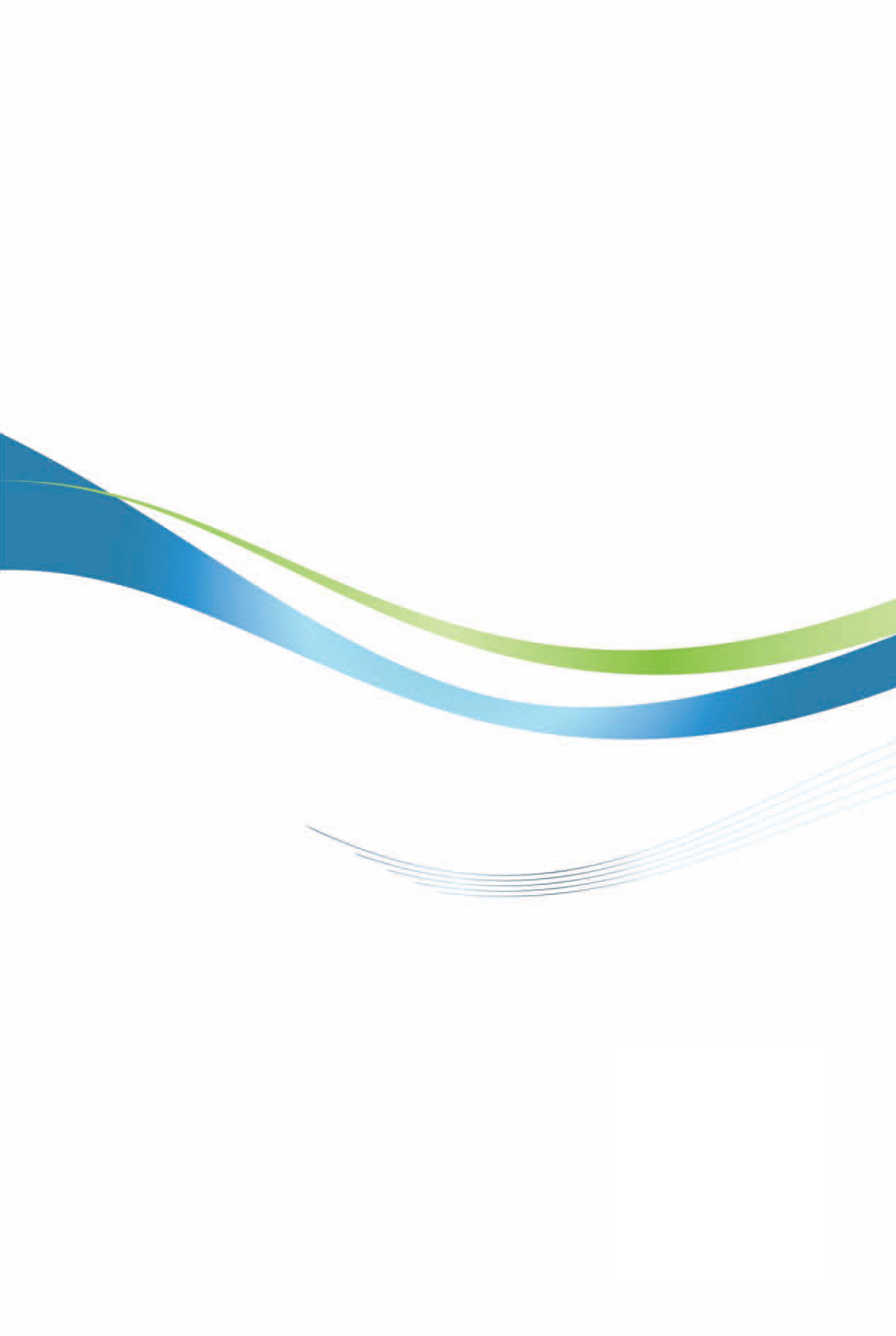 史瓦帝尼投資環境簡介Investment Guide to Eswatini經濟部投資促進司  編印自  然 人  文自  然 人  文地理環境非洲南部之內陸國，北、西、南三面為南非所包圍，東面與莫三比克為鄰國土面積1萬7,363平方公里氣候南半球亞熱帶型種族主要為史瓦濟族（Swazi），另有少數來自歐洲之白人移民及印度後裔等族群。人口結構117萬4,000人（2022）教育普及程度識字率87.5%語言英語與為史瓦帝語（siSwati）為官方語言，書面以英文為主，口語則兩者皆普遍使用。宗教基督宗教（約90%）首都及重要城市首都為Mbabane（姆巴巴內市，人口約8萬人），最大城市為Manzini（人口約11萬人）政治體制「王權式民主」（Monarchical Democracy）制投資主管機關Ministry of Commerce, Industry and Trade（商工暨貿易部）下之Eswatini Investment Promotion Authority（投資促進局）經  濟  概  況經  濟  概  況幣制單位：史鍰（Emalangeni, SZL）史國與南非同屬共同貨幣區，史幣與南非幣維持1比1固定匯率，且南非幣紙鈔可自由在史國流通。國內生產毛額US$ 45億4,100萬（2022）經濟成長率0.4%（2022）平均國民所得US$3,868（2022）匯率US$1 = SZL18.25（2023.5.5）US$1 = SZL16.37（2022平均） 利率商銀最優惠利率（Prime Rate）：10.75%（2023.5.5）央行貼現率（Discount Rate）：7.25%（2023.5.5）通貨膨脹率2023年：5.56%（預估）2022年：4.8%產值最高前5大產業製造業（如紡織成衣業、蔗糖加工業、食品加工業等等）、批發零售業、農業暨林業、公共行政與國防業、金融暨保險業出口總金額US$ 20億400萬（2022）主要出口產品工業用芳香物質原料（即蔗糖加工製成之飲料濃縮糖漿）、蔗糖、粘合劑、木材、男性褲子與套裝、女性褲子與洋裝、煤炭、薪材、糖果、其他糖類（2022）主要出口國家1.南非、2.肯亞、3.莫三比克、4.奈及利亞、5.坦尚尼亞、6.辛巴威、7.美國、8.烏干達、9.英國、10.波札那（2022）進口總金額US$ 21億2,300萬（2022）主要進口產品汽油、電力、玉米、人造纖維混製之棉梭織物、工業用芳香物質原料、貨車、醫藥製劑、小客車、水泥、稻米（2022）主要進口國家1.南非、2.中國大陸、3.莫三比克、4.愛爾蘭、5.印度、6.臺灣、7.美國、8.阿拉伯聯合大公國、9.德國、10.模里西斯（2022）年度件數金額（千美元）199614,0001999121,016200013462001135320023498200361,841200451,19320050105200613362007415,969200833,357200921,368201021,350201121,480201214002013010,00020140020150020160100201718002018119420190020200020211 1,371202222,287總計3868,364年　　度業　　別累計至2022累計至2022202220222021202120202020年　　度業　　別件數金額件數金額件數金額件數金額合計3868,36422,2871 1,371 0 0 農林漁牧業00000 0 0 0 礦業及土石採取業00000 0 0 0 製造業3565,86422,2871 1,371 0 0 　食品製造業00000 0 0 0 　飲料製造業00000 0 0 0 　菸草製造業00000 0 0 0 　紡織業929,333000 0 0 0 　成衣及服飾品製造業2133,32712,0000 1,008 0 0 　皮革、毛皮及其製品製造業00000 0 0 0 　木竹製品製造業00000 0 0 0 　紙漿、紙及紙製品製造業21,273001 363 0 0 　印刷及資料儲存媒體複製業00000 0 0 0 　石油及煤製品製造業00000 0 0 0 　化學材料製造業00000 0 0 0 　化學製品製造業00000 0 0 0 　藥品製造業00000 0 0 0 　橡膠製品製造業00000 0 0 0 　塑膠製品製造業00000 0 0 0 　非金屬礦物製品製造業128712870 0 0 0 　基本金屬製造業00000 0 0 0 　金屬製品製造業00000 0 0 0 　電子零組件製造業00000 0 0 0 　電腦、電子產品及光學製品製造業00000 0 0 0 　電力設備製造業00000 0 0 0 　機械設備製造業21,645000 0 0 0 　汽車及其零件製造業00000 0 0 0 　其他運輸工具製造業00000 0 0 0 　家具製造業00000 0 0 0 　其他製造業00000 0 0 0 　產業用機械設備維修及安裝業00000 0 0 0 電力及燃氣供應業00000 0 0 0 用水供應及污染整治業00000 0 0 0 營造業00000 0 0 0 批發及零售業11,500000 0 0 0 運輸及倉儲業00000 0 0 0 住宿及餐飲業00000 0 0 0 資訊及通訊傳播業00000 0 0 0 金融及保險業00000 0 0 0 不動產業00000 0 0 0 專業、科學及技術服務業00000 0 0 0 支援服務業00000 0 0 0 公共行政及國防；強制性社會安全00000 0 0 0 教育服務業00000 0 0 0 醫療保健及社會工作服務業11,000000 0 0 0 藝術、娛樂及休閒服務業00000 0 0 0 其他服務業10000 0 0 0 